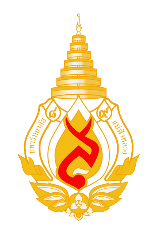 MFU Visiting Scholars Programme Application Form Personal and Contact Information Please e-mail your completed form to global@mfu.ac.thTitle:Full name:Gender:Date of Birth:Address:Nationality:Email:Passport Number:Telephone number:Emergency Contact (If invited to visit)Home Institution Information:Teaching Experience:Visiting Scholar Acceptance:Required documents:Resume or CVCertificate of Employment (of the current institution) Brief Course Syllabus (of suggesting courses)Copy of Passport (the side with one’s picture)Copy of Certificate of Doctoral Degree Emergency Contact (If invited to visit)Home Institution Information:Teaching Experience:Visiting Scholar Acceptance:Required documents:Resume or CVCertificate of Employment (of the current institution) Brief Course Syllabus (of suggesting courses)Copy of Passport (the side with one’s picture)Copy of Certificate of Doctoral Degree 